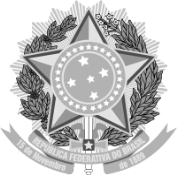 Ministério do Desenvolvimento Regional Superintendência do Desenvolvimento da AmazôniaINFORMAÇÕES PESSOAISNome: Eduardo Mota e Souza Reis de CarvalhoFunção: OuvidorFORMAÇÃO ACADÊMICA2021 Especialização em andamento em Ouvidoria Pública (Carga Horária: 360h). Grupo Educacional Verbo Jurídico.2021 Filiado a Associação Brasileira de Ouvidores/Ombudsman – ABO.2008 Membro da Ordem dos Advogados do Brasil – Secção Pará (Registro nº 14.238 OAB/PA)2002-2006 Graduação em Direito. Centro Universitário do Estado do Pará, CESUPA.FORMAÇÃO COMPLEMENTAR____________________________________________________________________________________________________2021 – 2021 Curso de Acesso a Informação. (Carga Horária: 20h). Escola Nacional de Administração Pública – ENAP.2021 – 2021 Curso de Resolução de Conflitos Aplicada ao Contexto das Ouvidorias. (Carga Horária: 20h). Escola Nacional de Administração Pública – ENAP.2021 - 2021 Curso Tratamento de Denúncias em Ouvidoria. (Carga Horária: 20h). Escola Nacional de Administração Pública – ENAP.2020 – 2020 Curso de Gestão em Ouvidoria. (Carga Horária: 20h). Escola Nacional de Administração Pública – Enap 2014 – 2014 Curso em Auditoria Interna  (Carga Horária: 32h).  Escola de Administração Fazendária – ESAF.2014 – 2014 I Oficina de Auto Avaliação e Melhoria da Gestão do Hospital Universitário João de Barros Barreto (Carga Horária: 24h). Programa Nacional de Gestão Pública e Desburocratiação – GesPública.EXPERIÊNCIA PROFISSIONALSuperintendência de Desenvolvimento da Amazônia, SUDAM, Brasil. Vínculo institucional 2021 – Atual Vínculo: Cargo em Comissão. Enquadramento Funcional: Ouvidor da Sudam e Ouvidor do Fundo Constitucional de Financiamento do Norte (FNO), Carga horária: 40h. Regime: Dedicação Exclusiva.2013 – 2019 Hospital Universitário João de Barros Barreto. Vínculo: Celetista. Enquadramento Funcional: Assessor Jurídico. Carga horária: 40h. Regime: Dedicação Exclusiva. Atividades: Elaboração de Pareceres Jurídicos, dentre outras manifestações e expedientes. Participação em reuniões que requeiram posicionamento jurídico, contribuindo com a alta gestão. 2010 – 2012 Companhia de Transportes do Município de Belém – CTBel.  Vínculo: Cargo em Comissão. Enquadramento Funcional: Assessor Jurídico. Carga horária: 40h. Regime: Dedicação Exclusiva.Atividadades: Elaboração de Pareceres Jurídicos e, manifestações diversas, acompanhamento e diligências em delegacias. Responsável pela pasta criminal do órgão. 